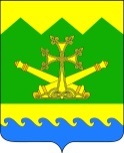 ПОСТАНОВЛЕНИЕАДМИНИСТРАЦИИ ТЕНГИНСКОГО СЕЛЬСКОГО ПОСЕЛЕНИЯ ТУАПСИНСКОГО РАЙОНА от  12.01.2023 г. 								№ 04           с.ТенгинкаО внесении изменений в постановление администрации Тенгинского сельского поселения Туапсинского района от 26.06.2016г. № 222 « Об утверждении Положений об организации продажи муниципального имущества Тенгинского сельского поселения Туапсинского района посредством публичного предложения и без объявления цены» В соответствии с Федеральным законом от 21.12.2001г. № 178-ФЗ «О приватизации государственного и муниципального имущества» ( в редакции  от 05.12.2022г. №  512-ФЗ "О внесении изменений в Федеральный закон "О приватизации государственного и муниципального имущества"),                     п о с т а н о в л я ю :1.Внести в постановление администрации Тенгинского сельского поселения Туапсинского района от 26.06.2016г. № 222 « Об утверждении Положений об организации продажи муниципального имущества Тенгинского сельского поселения Туапсинского района посредством публичного предложения и без объявления цены»  следующие изменения: 1.1. Пункт 5 раздела 2 «Условия участия в продаже имущества» изложить в новой редакции: «Для участия в продажи  посредством публичного предложения претендент вносит задаток в размере:20 процентов начальной цены, указанной в информационном сообщении о продаже государственного или муниципального имущества и составляющей 100 миллионов рублей и более;10 процентов начальной цены, указанной в информационном сообщении о продаже государственного или муниципального имущества и составляющей менее 100 миллионов рублей.»;2. Разместить настоящее постановление на официальном сайте администрации Тенгинского сельского поселения Туапсинского района https://tenginka-tuapse.ru в информационно-телекоммуникационной сети «Интернет».4. Контроль за выполнением настоящего постановления оставляю за собой.5. Постановление вступает в силу со дня его обнародования.ГлаваТенгинского сельского поселенияТуапсинского района                              		              	         	А.А. ЧамянЛИСТ СОГЛАСОВАНИЯпроекта постановления администрации муниципального образованияТуапсинский район    от ______________  № ______   «О внесении изменений в постановление администрацииТенгинского сельского поселения Туапсинского района от 26.06.2016г. № 222 « Об утверждении Положений об организации продажи муниципального имущества Тенгинского сельского поселения Туапсинского района посредством публичного предложения и без объявления цены» »Проект подготовлен и внесен:Главный специалист по имуществу администрации Тенгинского сельского поселения Туапсинского района                                                                   С.А. КешешьянПроект согласован:	 	Главный специалист администрации Тенгинского сельского поселения Туапсинского района				          М.А. Печерская